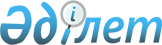 Жақсы аудандық мәслихатының кейбір шешімдерінің күші жойылды деп тану туралыАқмола облысы Жақсы аудандық мәслихатының 2017 жылғы 11 мамырдағы № 6С-14-3 шешімі. Ақмола облысының Әділет департаментінде 2017 жылғы 26 мамырда № 5967 болып тіркелді
      РҚАО-ның ескертпесі.

      Құжаттың мәтінінде түпнұсқаның пунктуациясы мен орфографиясы сақталған.
      "Қазақстан Республикасындағы жергілікті мемлекеттік басқару және өзін-өзі басқару туралы" 2001 жылғы 23 қаңтардағы, "Құқықтық актілер туралы" 2016 жылғы 6 сәуірдегі Қазақстан Республикасының Заңдарына сәйкес, Жақсы аудандық мәслихаты ШЕШІМ ҚАБЫЛДАДЫ:
      1. Осы шешімнің қосымшасына сәйкес, Жақсы аудандық мәслихатының кейбір шешімдерінің күші жойылды деп танылсын.
      2. Осы шешім Ақмола облысының Әділет департаментінде мемлекеттік тіркелген күннен бастап күшіне енеді және ресми жарияланған күннен бастап қолданысқа енгізіледі.
      "КЕЛІСІЛДІ"
      2017 жыл "11" 05 Жақсы аудандық мәслихатының күші жойылды деп танылған кейбір шешімдерінің тізбесі
      1. Жақсы аудандық мәслихатының "Жақсы ауданының әлеуметтік көмек көрсетудің, оның мөлшерлерін белгілеудің және мұқтаж азаматтардың жекелеген санаттарының тізбесін айқындаудың қағидасын бекіту туралы" 2013 жылғы 26 тамыздағы № 5С-19-3 (Нормативтік құқықтық актілерді мемлекеттік тіркеу тізілімінде № 3809 болып тіркелген, 2013 жылғы 4 қазанда аудандық "Жақсы жаршысы" газетінде жарияланған) шешімі.
      2. Жақсы аудандық мәслихатының "Жақсы аудандық мәслихатының 2013 жылғы 26 тамыздағы "Жақсы ауданында әлеуметтік көмек көрсетудің, оның мөлшерлерін белгілеудің және мұқтаж азаматтардың жекелеген санаттарының тізбесін айқындаудың қағидаларын бекіту туралы" № 5С-19-3 шешіміне өзгерістер және толықтырулар енгізу туралы" 2014 жылғы 7 ақпандағы № 5С-26-4 (Нормативтік құқықтық актілерді мемлекеттік тіркеу тізілімінде № 4019 болып тіркелген, 2014 жылғы 3 наурызда аудандық "Жақсы жаршысы" газетінде жарияланған) шешімі.
      3. Жақсы аудандық мәслихатының "Жақсы аудандық мәслихатының 2013 жылғы 26 тамыздағы "Жақсы ауданының әлеуметтік көмек көрсетудің, оның мөлшерлерін белгілеудің және мұқтаж азаматтардың жекелеген санаттарының тізбесін айқындаудың қағидасын бекіту туралы" № 5С-19-3 шешіміне өзгеріс енгізу туралы" 2014 жылғы 20 тамыздағы № 5С-30-3 (Нормативтік құқықтық актілерді мемлекеттік тіркеу тізілімінде № 4339 болып тіркелген, 2014 жылғы 15 қыркүйегінде аудандық "Жақсы жаршысы" газетінде жарияланған) шешімі.
      4. Жақсы аудандық мәслихатының "Жақсы аудандық мәслихатының 2013 жылғы 26 тамыздағы "Жақсы ауданында әлеуметтік көмек көрсетудің, оның мөлшерлерін белгілеудің және мұқтаж азаматтардың жекелеген санаттарының тізбесін айқындаудың қағидасын бекіту туралы" № 5С-19-3 шешіміне өзгерістер мен толықтыру енгізу туралы" 2016 жылғы 28 сәуірдегі № 6ВС-3-2 (Нормативтік құқықтық актілерді мемлекеттік тіркеу тізілімінде № 5363 болып тіркелген, 2016 жылғы 23 мамырда аудандық "Жақсы жаршысы" газетінде жарияланған) шешімі.
      5. Жақсы аудандық мәслихатының "Жақсы аудандық мәслихатының 2013 жылғы 26 тамыздағы "Жақсы ауданында әлеуметтік көмек көрсетудің, оның мөлшерлерін белгілеудің және мұқтаж азаматтардың жекелеген санаттарының тізбесін айқындаудың қағидасын бекіту туралы" № 5С-19-3 шешіміне өзгерістер енгізу туралы" 2016 жылғы 6 қазандағы № 6ВС-7-6 (Нормативтік құқықтық актілерді мемлекеттік тіркеу тізілімінде № 5575 болып тіркелген, 2016 жылғы 24 қазанда аудандық "Жақсы жаршысы" газетінде жарияланған) шешімі.
					© 2012. Қазақстан Республикасы Әділет министрлігінің «Қазақстан Республикасының Заңнама және құқықтық ақпарат институты» ШЖҚ РМК
				
      Жақсы аудандық
мәслихатының сессия
төрағасы

Қ.Құсайынов

      Жақсы аудандық
мәслихатының хатшысы

Б.Жанәділов

      Жақсы ауданының әкімі

Қ.Сүйіндіков
Жақсы аудандық мәслихатының
2017 жылғы "11" мамырдағы
№ 6С-14-3 шешіміне
қосымша